Individual membership of Volunteering New Zealand is open to any individual who will uphold the vision, definition, beliefs and values of Volunteering New Zealand, as per the Constitution of Volunteering New Zealand.On approval by the board of Volunteering New Zealand, individuals will become an ‘associate member’ of Volunteering New Zealand.For current membership fee pricing, refer to our website: www.volunteeringnz.org.nz/membershipVolunteering New Zealand membership is:A contribution to volunteering recognition, best practice resource development and advocacy work that we do as the voice of volunteering.Discounts on our annual conference and Volunteering New Zealand presentations and workshops.Networking and peer support opportunities with other members.First to hear about volunteering trends and news.Voting rights at our AGM (apart from Corporate Associate members).Volunteering New Zealand membership is not:Support to find volunteersSupport to find volunteer rolesMembership to any of the volunteer centres around the country. To join volunteer centres and to list volunteer opportunities you will need to contact them directly, you can find a list here: https://www.volunteeringnz.org.nz/finding-volunteer-roles/Please fill out the details below and either post or email to: PO Box 27302, Wellington 6141 or office@volunteeringnz.org.nzThe Privacy Act 2020Volunteering New Zealand will add your contact details to the Volunteering New Zealand membership database so you receive monthly email communications and important information.Volunteering New Zealand undertakes to collect, use and store the organisational information provided according to the principles of the Privacy Act 2020. The information will be used by Volunteering New Zealand for statistical, funding and administration purposes for Volunteering New Zealand, www.volunteeringnz.org.nz and to improve our services to our members. 2022/23 Application Form  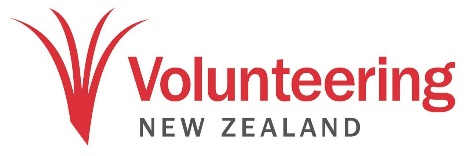 Individual Member: Name: Name: Position: Position: Organisation:Organisation:Postal address:Postal address:Street address:Street address:Email:Email:Website:Phone:Phone:Facebook: Describe your personal volunteer service:Describe your personal volunteer service:Describe your personal volunteer service:Twitter: Name: Signature: Position: Date: 